PEMERINTAH KABUPATEN PUNCAK JAYA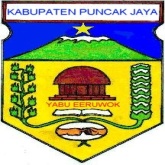 SEKRETARIAT DAERAH BAGIAN LAYANAN PENGADAAN BARANG/JASAJalan. Drs. Philipus Andreas Coem, No. 01 Mulia Fax : 0411-402611	                                                                                      Mulia, 6 November 2018Nomor	:	05/Kendaraan/POKJA-II/2018						Lampiran     	: 	 -Perihal        	:	Undangan Pembuktian Kualifikasi                        Pekerjaan Belanja Modal Pengadaan Mini BusDengan ini Pokja II BLPBJ Kabupaten Puncak Jaya mengundang Perusahaan Saudara untuk mengikuti Pembuktian Kualifikasi sehubungan dengan Paket Pekerjaan sebagaimana perihal surat di atas.Jadwal Pembuktian Dokumen Kualifikasi sesuai dengan jadwal pada sistem SPSE :Hari / Tanggal	:	Kamis, 8 November 2018Waktu	:	Pukul 12.00 s/d 13.00 WITTempat	:	Sekretariat BLPBJ Kabupaten Puncak Jaya Alamat	:	Jl. Philipus Andreas Coem No. 01 MuliaPeserta diharapkan membawa semua Dokumen Kualifikasi Asli yang telah di Upload pada sistem SPSE pada paket Pekerjaan Belanja Modal Pengadaan Mini Bus.Ketidakhadiran Peserta yang diundang untuk melaksanakan Pembuktian Dokumen Kualifikasi dianggap sebagai Pengunduran Diri dan dinyatakan Gugur.Demikian undangan ini disampaikan dan apabila ada perubahan jadwal sebagaimana tersebut diatas, akan diberitahukan kemudian.Pokja II BLPBJ Kabupaten Puncak JayaKetua,YONATHAN, S.T., M.T.NIP. 19760102 200701 1 027